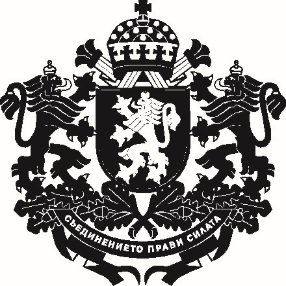       РЕПУБЛИКА БЪЛГАРИЯЗаместник-министър на земеделието, храните и горите……………………………………………………………… г.ДОКЛАДот Вергиния Кръстева – заместник-министър на земеделието, храните и горитеОтносно: Проект на Наредба за изменение и допълнение на Наредба № 21 от 2007 г. за търговия на посевен материал от зърнени култури на пазара на Европейския съюзУВАЖАЕМИ ГОСПОДИН МИНИСТЪР,На основание чл. 29, ал. 6, т. 1 от Закона за посевния и посадъчния материал, представям за издаване Наредба за изменение и допълнение на Наредба № 21 от 2007 г. за търговия на посевен материал от зърнени култури на пазара на Европейския съюз.С Наредба № 21 от 2007 г. за търговия на посевен материал от зърнени култури на пазара на Европейския съюз (ЕС) се уреждат категориите семена от зърнени култури, които се предлагат на пазара на ЕС; контролът на семената от официалните органи с цел сертификация; дейностите под контрола на официалните органи – полска инспекция, извършвана от инспекторите по чл. 6 от Закона за посевния и посадъчния материал (ЗППМ) и лабораторни анализи за посевни качества, извършвани в лаборатории по чл. 7 ЗППМ; условията, при които семената се предлагат на пазара; изискванията, на които трябва да отговарят семената при сертификация – полска инспекция (включително изисквания за пространствена изолация) и лабораторни анализи за посевни качества, големината (масата) на партидите и размерът (масата) на пробите семена от съответния вид, опаковане и етикетиране, проверка кълняемостта на семената; условията и редът за одобряване на смески, проверка на кълняемостта на смеските; малките опаковки; условията и редът за последващ контрол; броят на партидите, които подлежат на последващ контрол; търговията с неокончателно сертифицирани семена; вносът на семена от трети страни; търговията със семена, произведени при специфични условия; семена със специфично предназначение; контролът на предлаганите на пазара семена.През 2018 г. е приета Директива за изпълнение (ЕС) 2018/1027 на Комисията от 19 юли 2018 година за изменение на Директива 66/402/ЕИО на Съвета по отношение на разстоянията на изолиране за Sorghum spp. (ОВ L 184, 20.7.2018 г.), която следва да бъде въведена в националното законодателство.С Наредбата за изменение и допълнение на Наредба № 21 от 2007 г. се въвежда Директива за изпълнение (ЕС) 2018/1027 на Комисията от 19 юли 2018 година за изменение на Директива 66/402/ЕИО на Съвета по отношение на разстоянията на изолиране за Sorghum spp. (Директивата). С въвеждането на Директивата и приемането на Наредбата ще се изпълнят условията за производство на семена от сорго, които се основават на международните стандарти, установени в схемата за сертификация на семена на Организацията за икономическо сътрудничество и развитие. В схемите за сертификация на семената е изменен стандартът за разстоянията на изолиране при отглеждане на Sorghum spp., основно за да се вземат предвид зоните, в които присъствието на S. halepense или S. sudanense създава особен проблем заради кръстосаното опрашване, съответно е необходимо да се направи изменение в приложението на Наредбата относно пространствената изолация при производство на семена от сорго.Изпълнението на Наредбата не предвижда разходването на допълнителни средства от бюджета на Министерство на земеделието, храните и горите.Наредбата съдържа разпоредби, транспониращи акт на Европейския съюз, поради което е приложена таблица за съответствието с правото на Европейския съюз.     Съгласно чл. 26, ал. 3 и 4 от Закона за нормативните актове проектът на доклад (мотиви) и проектът на наредба са публикувани на интернет страницата на Министерството на земеделието, храните и горите и на Портала за обществени консултации с 14-дневен срок на заинтересованите лица за предложения и становища, тъй като крайният срок за въвеждане на Директивата в националното законодателство е най-късно до 31 декември 2018 г. При липса на транспониране на Директивата в срок, Европейската комисия стартира процедура за нарушение по чл. 258 от Договора за функциониране на ЕС. Съгласно чл. 26, ал. 5 от Закона за нормативните актове справката за постъпилите предложения заедно с обосновка за неприетите предложения е публикувана на интернет страницата на Министерството на земеделието, храните и горите и на Портала за обществени консултации.  Проектът е съгласуван в съответствие с Правилата за изготвяне и съгласуване на проекти на актове в системата на Министерството на земеделието, храните и горите. Направените целесъобразни бележки и предложения са отразени.УВАЖАЕМИ ГОСПОДИН МИНИСТЪР,Във връзка с гореизложеното и на основание чл. 29, ал. 6, т. 1 от Закона за посевния и посадъчния материал, предлагам да издадете приложената Наредба за изменение и допълнение на Наредба № 21 от 2007 г. за търговия на посевен материал от зърнени култури на пазара на Европейския съюз.С уважение,Вергиния кръстеваЗаместник-министър ДОМИНИСТЪРА НА ЗЕМЕДЕЛИЕТО, ХРАНИТЕ И ГОРИТЕГ-Н РУМЕН ПОРОЖАНОВОДОБРИЛ,МИНИСТЪР НА ЗЕМЕДЕЛИЕТО, ХРАНИТЕ И ГОРИТЕ:РУМЕН ПОРОЖАНОВПриложениe: Наредба;Таблица на съответствието с правото на Европейския съюз;Справка за отразяване на постъпилите становища;Справка от проведената обществена консултация;Постъпилите становища.